Proporcionar al ciudadano información y registrar a las personas en la base de datos de la Junta Reglamentadora de Telecomunicaciones de Puerto Rico (JRTPR) interesadas en participar del “Curso Básico de Tecnología para Adultos Mayores” de “TecnoAbuelos 2015-2016”. Personas de 55 años o más.Esta información fue revisada y aprobada por la agencia. Es responsabilidad del ciudadano orientarse sobre toda documentación adicional, y de ser necesario, solicitar asesoría de un especialista. Tu Línea de Servicios de Gobierno 3-1-1 no está autorizada a ofrecer ningún tipo de asesoría, completar solicitudes y/o formularios a nombre del ciudadano.El término Junta hará referencia a la Junta Reglamentadora de Telecomunicaciones de Puerto Rico (JRTPR).El completar el registro no garantiza al solicitante la participación al seminario debido a que los espacios son limitados.Los cursos tendrán una duración de tres (3) horas aproximadamente. Los cursos básicos serán ofrecidos durante la mañana en el horario de 9am a 12pm. Los cursos intermedios serán ofrecidos durante la tarde en el horario de 1pm a 4pm. Se ofrecerán un total de 55 seminarios divididos en; 30 seminarios básicos y 25 seminarios intermedios, ambos a través de toda la isla.Los interesados en participar de los seminarios básicos podrán también registrarse mediante la página cibernética http://tecnoabuelos.com/.El Servicio 3-1-1 no registrará participantes para los seminarios intermedios, estos participantes deben haber tomado el seminario básico y la JRTPR llamará a los participantes que asistieron y firmaron la hoja de asistencia en los cursos básicos. Se podrá matricular un máximo de 50 personas por seminario. Si en la sección que interesa no hay espacio disponible, el solicitante será incluido en una lista de personas interesadas en participar del seminario por si existe disponibilidad de algún espacio o taller futuro.El periodo de registro para seminarios básicos comienza el lunes, 26 de octubre de 2015.Los cursos comienzan el lunes, 2 de noviembre de 2015.En una llamada solamente se podrá registrar un máximo de dos (2) solicitantes.Los que soliciten tanto para el curso básico como para el intermedio deberán llevar al seminario uno de los siguientes equipos: teléfono inteligente o tableta portátil.Las personas que no cuenten o que no sepan si contarán con equipo para participar del seminario serán incluidos en una lista de personas interesadas en participar del mismo.Los seminarios se ofrecerán en el idioma español, aquellas personas que estén interesadas en tomar el seminario en el idioma inglés serán incluidos en una lista de personas interesadas en participar del mismo.Los interesados en solicitar registros colectivos (por ejemplo: asilos e instituciones) deberán comunicarse directamente con la Junta para más información.Directorio de la Junta Reglamentadora de Telecomunicaciones de Puerto Rico (JRTPR)Solicitar el servicio no conlleva costo.El telecomunicador de Tu Línea de Servicios de Gobierno 3-1-1 tendrá acceso directo al registro del “Curso Básico de Tecnología para Adultos Mayores”. Los requisitos para completar el registro son:Nombre Completo (requerido)Indicar el municipio de residencia del solicitante (requerido).Indicar el centro donde le interesa participar del seminario (requerido).Dos (2) teléfonos contactos (requerido)Especificar si irá con equipo y cual tendrá disponible (teléfono inteligente o tableta portátil).Escoger el idioma.Correo electrónico, si aplica.Completar el campo de comentarios, si aplica. En este espacio se deberá especificar si tiene una de las siguientes condiciones:Problemas auditivosLimitaciones visualesProblemas de movilidad o uso de silla de ruedasUtiliza animales de servicio.Requiere de asistencia de un (1) acompañante.El telecomunicador de Tu Línea de Servicios de Gobierno 3-1-1 verificará que el solicitante aparezca registrado y le indicará el código de confirmación, el día y la hora del seminario.El solicitante deberá esperar que un coordinador de la actividad se comunique para confirmar el lugar del seminario y la asistencia al mismo. El día del seminario el participante deberá:Presentar una identificación que especifique la fecha de nacimiento.Presentar el código de confirmación de su matrícula.Vestir con ropa cómoda y llevar un abrigo.Llevar materiales para tomar notas (libreta y bolígrafo).Llevar el equipo completamente cargado.¿Hay un límite de personas por familia?- Los seminarios tienen espacios limitados. Se podrá aceptar hasta dos (2) personas con una misma dirección.Necesito cambiar el lugar o la fecha del seminario, ¿cómo lo hago?- El participante deberá inscribirse nuevamente en el registro.¿Puede una persona asistir al adiestramiento aunque no cuente con el equipo?- Se prefiere que las personas lleven su equipo. Cuando llamé indiqué que no tenía equipo y fui registrada en una lista de personas interesadas en participar del curso. Ya adquirí el equipo, ¿qué debo hacer?- El participante deberá inscribirse nuevamente en el registro.¿Cómo puedo determinar si mi teléfono es inteligente “Smartphone”? Si el teléfono utiliza los sistemas operativos como Android, Windows o IOS (Iphone) se considera teléfono inteligente. En caso de duda, el participante deberá comunicarse con su proveedor de servicio telefónico para que le oriente.Los participantes que tengan condiciones médicas, ¿pueden ir al seminario?- Sí, pero deben considerar que el curso tendrá una duración de tres (3) horas aproximadamente. Si entiende que no hay indicaciones del médico y que la persona podrá disfrutar del curso, puede participar. De ser necesario, debe llevar los medicamentos que requiera. Si el participante requiere asistencia, podrá llevar un (1) acompañante. El acompañante no contará como participante de la actividad.¿Ofrecerán meriendas o almuerzo en la actividad?- No, el participante deberá llevar sus alimentos para consumir durante el descanso de 15 minutos en la actividad.¿Habrá transportación para asistir a los seminarios?-No, el participante deberá ser responsable de coordinar la transportación al lugar de la actividad y de regreso a su hogar.Si la persona tiene limitaciones visuales o auditivas o está en silla de ruedas, ¿puede asistir a los seminarios?- Puede asistir. Los coordinadores del seminario acomodarán estas personas adecuadamente para que puedan disfrutar de la actividad.¿Las facilidades (incluyendo los baños) tienen acceso para silla de ruedas?- Sí, los lugares seleccionados contarán con dichas facilidades. Si la persona considera que tiene conocimiento básico en tecnología, ¿puede tomar el curso intermedio de TecnoAbuelos? - No, la JRTPR solo llamará a los participantes que asistieron a los cursos básicos ofrecidos por TecnoAbuelos y firmaron la lista de asistencia.¿Los cursos básico e intermedio de Tecnoabuelos se van a estar ofreciendo simultáneamente? – No, en la mayoría de los pueblos se ofrecerán el mismo día en el mismo lugar, el curso básico en la mañana y el intermedio se ofrecerá en algunos pueblos en el horario de la tarde. Me matriculé en el curso básico, ¿puedo quedarme para tomar el curso intermedio en la tarde? – Se le dará prioridad a las personas matriculadas en la lista, pero si existe la capacidad en el curso intermedio de ese día y la persona que tomó el curso básico en la mañana le interesa participar, se puede quedar. Sin embargo, no se garantiza la disponibilidad del espacio.Documento(s) de Apoyo:	Mapa de Puerto RicoPágina(s) de Internet:	www.jrtpr.pr.gov	www.pr.gov	tecnoabuelos.comFacebook: JRTPRonlineTwitter: @JRTPRonline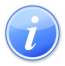 Descripción del Servicio                                                                       Aplicación JRTPR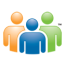 Audiencia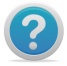 Consideraciones 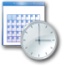 Lugar y Horario de Servicio 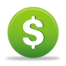 Costo del Servicio y Métodos de Pago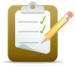 Requisitos para Obtener Servicio 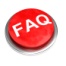 Preguntas Frecuentes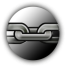 Enlaces RelacionadosRedes Sociales